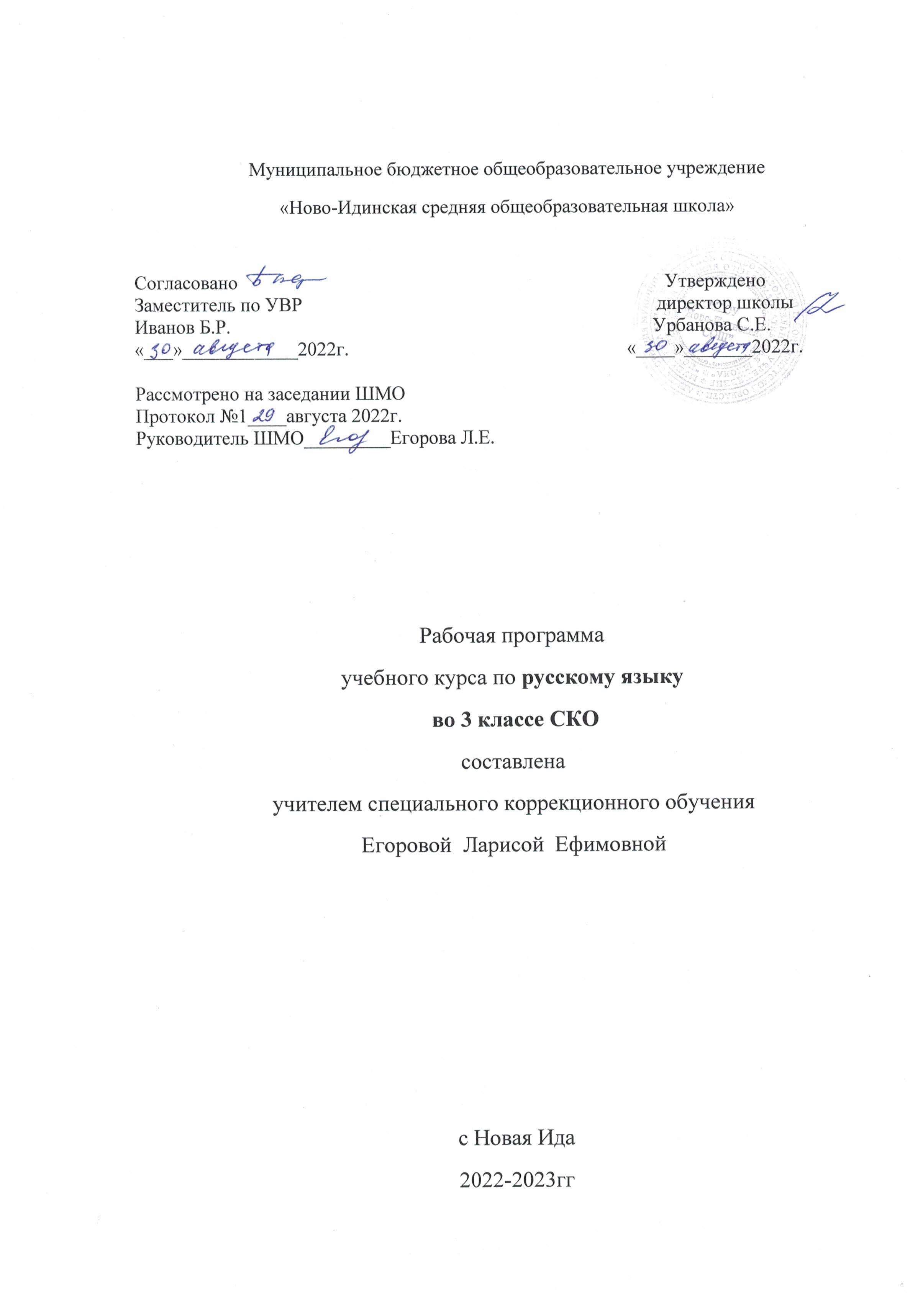 РУССКИЙ ЯЗЫК Пояснительная запискаРабочая программа по русскому языку предназначена для учащегося 3 класса с легкой степенью умственной отсталости (интеллектуальными нарушениями), обучающегося на дому.Рабочая программа составлена в соответствии с Федеральным законом от 29. 12. 2012 №273- ФЗ «Об образовании в Российской Федерации», с приказом от19.12.2014 № 1599 об утверждении Федерального образовательного стандарта для обучающихся с умственной отсталостью (интеллектуальными нарушениями), на основе программы «Русский язык» для специальных (коррекционных) учреждений VIII вида: 0 – 4 классы/ под редакцией И.М. Бгажноковой, филиал издательства «Просвещение», Санкт- Петербург, 2013г.Рабочая программа ориентирована на учебно – методический комплект:Учебник «Русский язык» Э.В. Якубовская, Я.В. Коршунова, 3 класс для общеобразовательных организаций, реализующих адаптированные основные общеобразовательные программы в 2-х частях М.: Просвещение, 2021г. «Русский язык» как учебный предмет является ведущим, так как от его усвоения во многом зависит успешность всего школьного обучения. Актуальностью является его практическая и коррекционная направленность обучения языку и обусловливает его специфику. Все знания учащихся, получаемые ими в основном при выполнении упражнений, являются практически значимыми для их социальной адаптации и реабилитации. Необходимость коррекции познавательной и речевой деятельности умственно отсталых школьников обусловлена трудностями овладения ими русской (родной) фонетикой, графикой и орфографией, своеобразием их общего и речевого развития, имеющихся психофизических функций.Основная цель изучения предмета «русский язык» -  социальная реабилитация и адаптация учащейся с интеллектуальными нарушениями в  современном обществе.На уроках русского языка используются следующие методы:объяснительно-иллюстративный или информационно-рецептивный;репродуктивный;частично-поисковый или эвристический;исследовательский;беседа;наблюдение;работа с книгой;упражнение;самостоятельная работа;практическая работа;ИКТ.Методы распределяются на методы преподавания и соответствующие им методы учения:информационно-обобщающий (учитель) / исполнительский (ученик);объяснительный / репродуктивный;инструктивный / практический;объяснительно-побуждающий / поисковый.Формы: предметный урок;домашняя учебная работа;индивидуальная работа.Общая характеристика учебного предмета Учебный предмет «русский язык» ставит следующие задачи:формирование у учащейся интереса к языку и первоначальные языковые обобщения;развитие умения коммуникативно оправданно пользоваться речью как средством общения, обеспечивая для реализации этой задачи чёткость произносительных навыков, необходимый словарь, точность в построении предложений, связанность устного высказывания;знакомство ребёнка со связной письменной речью как видом общения;обучение элементарно грамотному и аккуратному письму.Учебный курс русского языка предусматривает следующую структуру:Звуки и буквыСловоПредложениеМесто учебного предмета в учебном планеПредмет «русский язык» входит в предметную область «Язык и речевая практика» является обязательной частью учебного плана  в соответствии с ФГОС для обучающихся с умственной отсталостью (интеллектуальными нарушениями) и изучается на всех этапах обучения. На изучение данного учебного предмета в 3 классе  программе отводится 3 часа в неделю  99ч 33недели.                                                                                          4. Планируемые результаты освоения программыЛичностные результаты:1)осознание себя как гражданина России; формирование чувства гордости за свою Родину; 2) воспитание уважительного отношения к иному мнению, истории и культуре других народов; 3) сформированность адекватных представлений о собственных возможностях, о насущно необходимом жизнеобеспечении; 4) овладение начальными навыками адаптации в динамично изменяющемся и развивающемся мире; 5) овладение социально-бытовыми навыками, используемыми в повседневной жизни; 6) владение навыками коммуникации и принятыми нормами социального взаимодействия; 7) способность к осмыслению социального окружения, своего места в нем, принятие соответствующих возрасту ценностей и социальных ролей; 8) принятие и освоение социальной роли обучающегося, проявление социально значимых мотивов учебной деятельности; 9) сформированность навыков сотрудничества с взрослыми и сверстниками в разных социальных ситуациях; 10) воспитание эстетических потребностей, ценностей и чувств; 11) развитие этических чувств, проявление доброжелательности, эмоционально-нравственной отзывчивости и взаимопомощи, проявление сопереживания к чувствам других людей; 12) сформированность установки на безопасный, здоровый образ жизни, наличие мотивации к творческому труду, работе на результат, бережному отношению к материальным и духовным ценностям;    13) проявление готовности к самостоятельной жизни.Предметные результаты:различатьгласные и согласные звуки и буквы; ударные и безударныегласные звуки; различать согласные по звонкости-глухости, твердости-мягкости;обозначать мягкость и твердость согласных звуков на письме гласными буквами и буквой Ь (после предварительной отработки);делить слова на слоги для переноса;дифференцировать и подбирать слова, обозначающие предметы, действия, признаки;списывать по слогам и целыми словами с рукописного и печатного текста с орфографическим проговариванием;записывать под диктовку слова и короткие предложения (2-4 слова) с изученными орфограммами;составлять предложения, восстанавливать в них нарушенный порядок слов с ориентацией на серию сюжетных картинок;выделять из текста предложения на заданную тему;участвовать в обсуждении темы текста и выбора заголовка к нему.Базовые учебные действия:Личностные учебные действия:осознание себя как ученика, заинтересованного посещением школы, обучением, занятиями, как члена семьи, одноклассника, друга;способность к осмыслению социального окружения, своего места в нем, принятие соответствующих возрасту ценностей и социальных ролей;положительное отношение к окружающей действительности, готовность к организации взаимодействия с ней и эстетическому ее восприятию; целостный, социально ориентированный взгляд на мир в единстве его природной и социальной частей;самостоятельность в выполнении учебных заданий, поручений, договоренностей; понимание личной ответственности за свои поступки на основе представлений об этических нормах и правилах поведения в современном обществе; готовность к безопасному и бережному поведению в природе и обществе.Коммуникативные учебные действия:вступать в контакт и работать в коллективе (учитель−ученик); использовать принятые ритуалы социального взаимодействия с одноклассниками и учителем; обращаться за помощью и принимать помощь; слушать и понимать инструкцию к учебному заданию в разных видах деятельности и быту; сотрудничать с взрослыми и сверстниками в разных социальных ситуациях; доброжелательно относиться, сопереживать, конструктивно взаимодействовать с людьми; договариваться и изменять свое поведение в соответствии с объективным мнением большинства в конфликтных или иных ситуациях взаимодействия с окружающими.Регулятивные учебные действия:адекватно соблюдать ритуалы школьного поведения (поднимать руку, вставать и выходить из-за парты и т. д.); принимать цели и произвольно включаться в деятельность, следовать предложенному плану и работать в общем темпе; активно участвовать в деятельности, контролировать и оценивать свои действия; соотносить свои действия и их результаты с заданными образцами, принимать оценку деятельности, оценивать ее с учетом предложенных критериев, корректировать свою деятельность с учетом выявленных недочетов.Познавательные учебные действия:выделять некоторые существенные, общие и отличительные свойства хорошо знакомых предметов; устанавливать видо-родовые отношения предметов;  делать простейшие обобщения, сравнивать, классифицировать на наглядном материале; пользоваться знаками, символами, предметами-заместителями; читать; писать; выполнять арифметические действия; наблюдать под руководством взрослого за предметами и явлениями окружающей действительности; работать с несложной по содержанию и структуре информацией (понимать изображение, текст, устное высказывание, элементарное схематическое изображение, таблицу, предъявленных на бумажных и электронных и других носителях).В программе по русскому языку обозначены два уровня овладения предметными результатами: минимальный и достаточный. 	Достаточный уровень освоения предметными результатами не является обязательным для обучающейся. Минимальный уровень является обязательным для обучающейся с умственной отсталостью. Отсутствие достижения этого уровня по русскому языку в 3 классе не является препятствием к продолжению образования поданному варианту программы.Минимальный уровень:- различение гласных и согласных звуков и букв; ударных и безударных гласных звуков; - различение согласных по звонкости-глухости, твердости-мягкости;- обозначение мягкости и твердости согласных звуков на письме гласными буквами и буквой Ь (после предварительной отработки);- деление слов на слоги для переноса;- дифференциация и подбор слов, обозначающих предметы, действия, признаки;- списывание по слогам и целыми словами с рукописного и печатного текста с орфографическим проговариванием;- запись под диктовку слов и коротких предложений (2-4 слова) с изученными орфограммами;- составление предложений, восстановление в них нарушенного порядка слов с ориентацией на серию сюжетных картинок;- выделение из текста предложений на заданную тему;- участие в обсуждении темы текста и выбора заголовка к нему.Достаточный уровень:- различение звуков и букв; - характеристика гласных и согласных звуков с опорой на образец и опорную схему;- списывание рукописного и печатного текста целыми словами с орфографическим проговариванием;- запись под диктовку текста, включающего слова с изученными орфограммами (16-25 слов);- дифференциация и подбор слов различных категорий по вопросу и грамматическому значению (название предметов, действий и признаков предметов);- составление и распространение предложений, установление связи между словами с помощью учителя, постановка знаков препинания в конце предложения (точка, вопросительный и восклицательный знак);- деление текста на предложения;- выделение темы текста (о чём идет речь), выбор одного заголовка из нескольких, подходящего по смыслу;- самостоятельная запись 3-4 предложений из составленного текста после его анализа.Знания оцениваются в соответствии с двумя уровнями, предусмотренными рабочей программы 3 класса по 5 – балльной системы отметок. В текущей оценочной деятельности целесообразно соотносить результаты, продемонстрированные учеником, с оценками типа:оценка «5» - «очень хорошо» (отлично) свыше 65%;оценка «4» - «хорошо» - от 51% до 65%;оценка «3» - «удовлетворительно» (зачет), если обучающийся верно выполняет от 35% до 50% заданий;оценка «2» - не ставится.Оценка достижения обучающимися с умственной отсталостью (интеллектуальными нарушениями) предметных результатов осуществляется на принципах индивидуального и дифференцированного подходов. В течение учебного года проводится диагностика уровня усвоения знаний и умений учащихся. Она состоит из анализа двух этапов:1этап - промежуточная диагностика (1 полугодие)Цель: проанализировать процесс формирования знаний  по конкретной теме изучаемого предмета за определенный промежуток времени.2 этап – итоговая диагностика (2 полугодие)Цель: выявить уровень усвоения материала и умения использовать полученные знания на практике.Данные диагностики фиксируются в сводной таблице достижений предметных результатов (Приложение 1). По итогам каждого этапа диагностики заполняется графа знаком, представленным в виде баллов:0 баллов - действие отсутствует,  не понимает его смысла, не включается в процесс выполнения вместе с педагогом;1 балл -  смысл действия понимает фрагментарно и выполняет задание с большим количеством ошибок, выполнение действия связывает с конкретной ситуацией, выполняет задание только по инструкции педагога, или не воспринимает помощь;2 балла -  выполняет действие после первичной и дополнительных фронтальной, групповой или индивидуальной инструкций. Нуждается в активной помощи педагога. Помощь использует с трудом, с ошибками. В отдельных случаях способна выполнить его самостоятельно;3 балла - самостоятельно выполнять действие в определенных ситуациях, нередко допускает ошибки, которые исправляет после индивидуальной помощи педагога;4 балла -  выполняет задание после первичной и дополнительной фронтальной инструкции с 1 - 2 незначительными ошибками. Хорошо использует незначительную помощь педагога;5 баллов -  выполняет действие после первичной инструкции педагога без помощи и без ошибок или с одной незначительной ошибкой, которую сам исправляет после самопроверки. В помощи педагога почти не нуждается.Результаты дают возможность получить объективную информацию, запланировать индивидуальную работу с учащейся в дальнейшем обучении.5. Содержание учебного предметаВ программе по русскому языку выделяются разделы: Звуки и буквы.Знакомство с алфавитом. Звуки гласные и согласные. Ударение в словах. Гласные ударные и безударные. Выделение ударной гласной в слове. Деление слов на слоги. Гласные буквы Е, Ё, Ю, Я в начале слова или слога. Перенос части слова при письме. Различение твёрдых и мягких согласных перед гласными Обозначение мягкости согласных на письме буквами И, Е, Ё, Ю, Я. Буква ь на конце слова. Буква ь в середине слова. Различение твёрдых и мягких согласных.  Гласные после шипящих. Парные звонкие и глухие согласные.Правописание звонких и глухих согласных. Правила правописания в словах. Закрепление знаний. Слово. Различение названий предметов по вопросам кто? Что? Обобщающее название для группы однородных предметов. Выделение названий предметов из предложения. Большая буква в именах, отчествах, фамилиях людей.  Различение названий действий по вопросам что делает? Что делают? Различение называний действий по вопросам что сделает? Что сделают? Подбор названий действий к названиям предметов по вопросам. Определение признака предмета по вопросам какой? Какая? Какое? Какие? Различение предметов по их признакам.Постановка вопросов к названиям признаков предмета. Выделение названий признаков предмета из предложения. Названия предметов, действий и признаков. Предлоги В, НА, С, ИЗ, У. Предлоги К, ПО, ОТ со словами.  Предлоги НАД, ПОД, О со словами.Предложение. Выделение предложений из текста. Предложение законченное и незаконченное. Распространение предложений. Порядок слов в предложении. Составление предложений.6. Тематическое планирование 7.  Учебно-методическое обеспечениеУчебная литератураУчебник «Русский язык» Э.В. Якубовская, Я.В. Коршунова, 3 класс. Учебник для общеобразовательных организаций, реализующих адаптированные основные общеобразовательные программы в 2-х частях М.: Просвещение, 2021г.Научно-методическая литератураПрограмма по русскому языку специальных (коррекционных) образовательных учреждений VIII вида: 0 – 4 классы/ под редакцией И.М. Бгажноковой, филиал издательства «Просвещение», Санкт-Петербург, 2013г.Сборник диктантов. Авторы – А. К. Аксенова, Э. В. Якубовская (1 – 4 класс). Пособие для учителей. – М.: Просвещение, 1980г.Интернет ресурсыЛитература для учащихся «Грамматико – орфографический словарь» справочное пособие для начальной школы Л. В. Савельев, Е. А. Офицеров, Санкт – Петербург, 2011г.«Учись проникать в тайны происхождения слов» этимологический словарик: пособие для учащихся начальной школы Л. П. Катлинская, М.: Дрофа, 2006г.«Учись правильно произносить слова» орфоэпический словарик: пособие для учащихся начальной школы Е. Г. Елина, Г. Г. Полищук, М.: Дрофа, 2006г.8. Материально-техническое обеспечениеДемонстрационные и печатные пособия								Технические средства обучения- Предметные картинки в соответствии с тематикой произведений				- Ноутбук- Сюжетные картинки в соответствии с тематикой произведений				- Принтер-ксерокс- Слова для словарной работы- Веер букв- Плакаты: «Алфавит», 	«Письменные буквы» «Парные звонкие и глухие согласные», «Слова, обозначающие предмет»действие, признак предмета», «Гласные буквы», «Согласные буквы»№Раздел. Тема урокаКол-вочасов1-3Выделение предложения из текста.Предложение и его схема34-6Предложения – вопросы и предложения – ответы.37-10Завершение начатого предложения.411-14Различение набора слов и предложений. Порядок слов в предложении415-18Знакомство с алфавитом. Звуки гласные и согласные.419-22Ударение в словах. Гласные ударные и безударные. Выделение ударной гласной в слове. Деление слов на слоги.423Контрольный диктант.124-27Гласные буквы Е, Ё, Ю, Я в начале слова или слога.428-31Перенос части слова при письме.432-35Различение твёрдых и мягких согласных перед гласными436-39Обозначение мягкости согласных на письме буквами И, Е, Ё, Ю, Я440-43Буква ь на конце слова. Буква ь в середине слова.444-46Различение твёрдых и мягких согласных. 347Контрольный диктант «Деревья в снегу»348-50Гласные после шипящих.351-53.Парные звонкие и глухие согласные. Правописание звонких и глухих согласных.354-56Различение названий предметов по вопросам кто? Что? Обобщающее название для группы однородных предметов.357-59Выделение названий предметов из предложения.360-61Большая буква в именах, отчествах, фамилиях людей. 362-64Различение названий действий по вопросам что делает? Что делают? Что сделает? Что сделают?365-67Подбор названий действий к названиям предметов по вопросам.368Контрольный диктант.369-71Определение признака предмета по вопросам какой? Какая? Какое? Какие?372-74Различение предметов по их признакам. Постановка вопросов к названиям признаков предмета375-77Выделение названий признаков предмета из предложения.378-80.Названия предметов, действий и признаков.381-83.Предлоги В, НА, С, ИЗ, У.384-86.Предлоги К, ПО, ОТ со словами.387-89 Предлоги НАД, ПОД, О со словами.390-91Выделение предложений из текста.292-93Предложение законченное и незаконченное. Распространение предложений.294-95Порядок слов в предложении.296-97Контрольный диктант. «Пёс Демьян». Работа над ошибками.298-99Названия предметов, признаков, действий предметов.2